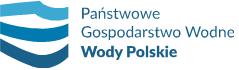 			(miejscowość, data)(pieczęć wykonawcy)Państwowe Gospodarstwo Wodne Wody Polskieul. Żelazna 59A, 00-848 WarszawaW imieniu Zamawiającego postępowanie prowadziPGW WP RZGW w Krakowie ul. Marszałka J. Piłsudskiego 22, 31-109 KrakówFORMULARZ  OFERTYw związku z prowadzonym postępowaniem na wykonanie zadania pn.:
„Serwis samochodów służbowych użytkowanych w PGW WP RZGW w Krakowie”.Nazwa.....................................................................................................................................Siedziba..................................................................................................................................Nr telefonu/faksu...................................................................................................................Nr NIP.....................................................................................................................................Nr REGON...............................................................................................................................KRS/CEIDG..............................................................................................................................e-mail:.....................................................................................................................................              Nr rachunku bankowego:.......................................................................................................Osobą upoważnioną do kontaktów z Zamawiającym jest: ………………………………………………… W odpowiedzi na zapytanie ofertowe znak: KR.ROZ.2811.516.2022 dotyczące postępowania pn. „Serwis samochodów służbowych użytkowanych w PGW WP RZGW w Krakowie” oferujemy wykonanie przedmiotu zamówienia na poniższych warunkach:zryczałtowana cena roboczogodziny pracy diagnosty, mechanika, elektryka, wulkanizatora, blacharza, lakiernika:………..…………………zł brutto, (słownie złotych……………………………………………………………../100, w tym: …………………………. zł netto, wartość VAT: ……………%), (cenę należy podać z zaokrągleniem do dwóch miejsc po przecinku)zryczałtowana cena za wymianę jednej opony i wyważenie:………..…………zł brutto (słownie złotych……………………………………………………………../100) (cenę należy podać z zaokrągleniem do dwóch miejsc po przecinku)zryczałtowana cena za wymianę i wyważenie jednego koła:………..…………zł brutto (słownie złotych……………………………………………………………../100)(cenę należy podać z zaokrągleniem do dwóch miejsc po przecinku)zryczałtowana cena za naprawę defektu ogumienia jednego koła:………..…………zł brutto(słownie złotych……………………………………………………………../100)(cenę należy podać z zaokrągleniem do dwóch miejsc po przecinku)zryczałtowana cena za 1 km holowania (transportu na lawecie) pojazdu z miejsca wskazanego przez Zamawiającego do stacji obsługi Wykonawcy wraz z dojazdem, załadunkiem i rozładunkiem  ………..…………………zł brutto, (słownie złotych……………………………………………………………../100) (cenę należy podać z zaokrągleniem do dwóch miejsc po przecinku)Okres gwarancji ……………………... (minimum 3 miesiące) Wysokość rabatu na materiały i części zamienne oryginalne ……….…… % (nie mniejszy niż 10 %) Wysokość rabatu na materiały i części zamienne będące zamiennikami części oryginalnych …..………… % (nie mniejszy niż 15 %)Informuję, że wybór oferty nie będzie/będzie* prowadzić do powstania obowiązku podatkowego u Zamawiającego (zgodnie z przepisami ustawy z dnia 11 marca 2004 r. o podatku od towarów i usług (Dz. U. z 2016 r. poz. 710, ze zm.).jednocześnie wskazujemy nazwy (rodzaj) towaru lub usługi, których dostawa lub świadczenie będzie prowadzić do jego powstania: …………………………………………, wraz 
z określeniem ich wartości bez kwoty podatku………………………………………………Cena wskazana zawiera wszystkie koszty, jakie ponosi Zamawiający na rzecz Wykonawcy w związku z realizacją zamówienia w przypadku wyboru naszej oferty. W przypadku uznania mojej oferty za najkorzystniejszą zobowiązuję się do wykonania przedmiotu zamówienia na warunkach określonych w Zapytaniu ofertowym, Opisie przedmiotu zamówienia oraz Umowie.Oświadczam/oświadczamy, że:zapoznałem/zapoznaliśmy się z Zapytaniem ofertowym i nie wnosimy do niego zastrzeżeń oraz uzyskaliśmy konieczne i niezbędne informacje dla przygotowania niniejszej oferty.zapoznałem/zapoznaliśmy się z „Informacją dotyczącą przetwarzania danych osobowych” zawartą w pkt 20 Zapytania ofertowegozapoznałem/zapoznaliśmy się z informacją dotyczącą wykluczenia Wykonawcy na podstawie art. 7 ust. 1 ustawy z dnia 13 kwietnia 2022 r. o szczególnych rozwiązaniach w zakresie  przeciwdziałania wspieraniu agresji na Ukrainę oraz służących ochronie bezpieczeństwa narodowego, zawartą w pkt 4 Zapytania ofertowegoOświadczamy, że *:przedmiot zamówienia wykonamy siłami własnymi;powierzymy następującym podwykonawcom realizację następujących części:Akceptuję/akceptujemy postanowienia Umowy stanowiącej załącznik nr 2 do Zapytania ofertowego i nie zgłaszamy do niej żadnych zastrzeżeń. Akceptuję/akceptujemy warunki płatności zgodnie z zapisami przedstawionymi w Umowie oraz Opisie przedmiotu zamówienia.Oferta jest dla mnie/nas wiążąca przez okres 30 dni od dnia, w którym upływa termin składania ofert. Oświadczam, że wypełniłem obowiązki informacyjne przewidziane w art. 13 lub art. 14 RODO wobec osób fizycznych, od których dane osobowe bezpośrednio lub pośrednio pozyskałem w celu ubiegania się o udzielenie zamówienia publicznego w niniejszym postępowaniu [W przypadku gdy wykonawca nie przekazuje danych osobowych innych niż bezpośrednio jego dotyczących lub zachodzi wyłączenie stosowania obowiązku informacyjnego, stosownie do art. 13 ust. 4 lub art. 14 ust. 5 RODO treści oświadczenia wykonawca nie składa].………………..……………………..Miejscowość i data………………..……………………..Podpis i pieczęć WykonawcyInstrukcja wypełniania: wypełnić we wszystkich wykropkowanych miejscach.* niewłaściwe skreślićLp.Nazwa (firma) PodwykonawcyCzęść (zakres) przedmiotu zamówienia powierzony podwykonawcy